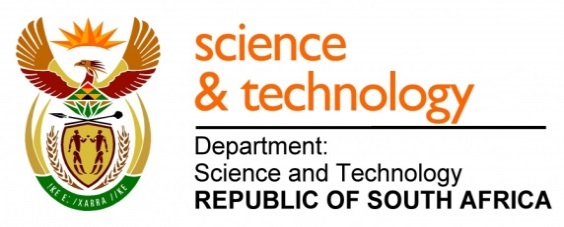 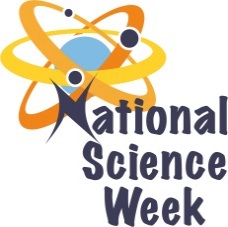 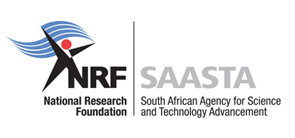 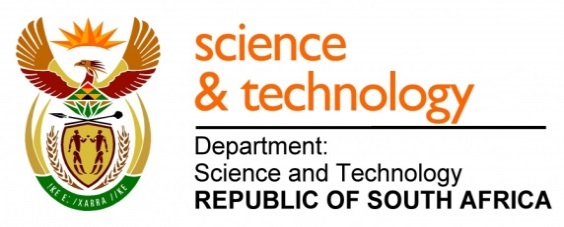 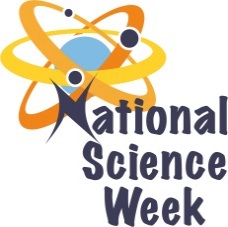 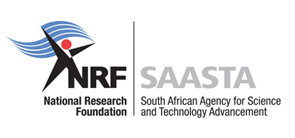 ORGANISATION NAME: 	ORGANISATION NAME: 	ORGANISATION NAME: 	ORGANISATION NAME: 	MONDI SCIENCE, CAREER GUIDANCE & FET SKILLS CENTREMONDI SCIENCE, CAREER GUIDANCE & FET SKILLS CENTREMONDI SCIENCE, CAREER GUIDANCE & FET SKILLS CENTREMONDI SCIENCE, CAREER GUIDANCE & FET SKILLS CENTREMONDI SCIENCE, CAREER GUIDANCE & FET SKILLS CENTREMONDI SCIENCE, CAREER GUIDANCE & FET SKILLS CENTRECONNECT WITH US ONLINECONNECT WITH US ONLINECONNECT WITH US ONLINETwitter: Twitter: @MondiScience@MondiScience@MondiScience@MondiScience@MondiScienceCONNECT WITH US ONLINECONNECT WITH US ONLINECONNECT WITH US ONLINEFacebook:Facebook:Mondi Science, Career Guidance and FET Skills CentreMondi Science, Career Guidance and FET Skills CentreMondi Science, Career Guidance and FET Skills CentreMondi Science, Career Guidance and FET Skills CentreMondi Science, Career Guidance and FET Skills CentreCONNECT WITH US ONLINECONNECT WITH US ONLINECONNECT WITH US ONLINEInstagram: Instagram: mondisciencemondisciencemondisciencemondisciencemondiscienceDATE OF ACTIVITYDISTRICT WHERE ACTIVITY BEING HELDVENUE WHERE ACTIVITY IS TAKING PLACEACTIVITIES (Provide a short description of the activity)ACTIVITIES (Provide a short description of the activity)ACTIVITIES (Provide a short description of the activity)TARGET AUDIENCETIMESLOTCONTACT PERSONEMAIL ADDRESSPHONE NUMBERBOOKING REQUIRED(YES OR NO)08/08/2017GERT SIBANDEGERT SIBANDE TVET COLLEGE - ERMELOCHESS GAME COMPETITIONCHESS GAME COMPETITIONCHESS GAME COMPETITIONSTUDENTS 9HOO-14H00TC ZWANE, 0178260700NO07, 08, 10 & 11/08/2017GERT SIBANDEAMSTERDAM, DRIEFONTEIN, THANDUKUKHANYAHEALTH SERVICES & AWARENESSHEALTH SERVICES & AWARENESSHEALTH SERVICES & AWARENESSALL MEMBERS OF PUBLIC9H00-15H00TC ZWANE, 0178260700NO06 & 09/08/2017GERT SIBANDETHANDUKUKHANYA MAGUDULELA STADIUMMALE SOCCER MATCH COMPETITIONSMALE SOCCER MATCH COMPETITIONSMALE SOCCER MATCH COMPETITIONSMALE SOCCER PLAYERS9H00-15H00TC ZWANE, 0178260700NO 10/08/2017GERT SIBANDEEMAPHEPHENIROAD SAFETY & AWARENESSROAD SAFETY & AWARENESSROAD SAFETY & AWARENESSALL MEMBERS OF PUBLIC9H00-15H00TC ZWANE, 0178260700NO 12/08/2017GERT SIBANDETHANDUKUKHANYA COMMUNITY HALLMOBILE ZOO SHOWMOBILE ZOO SHOWMOBILE ZOO SHOWALL MEMBERS OF PUBLIC8H00-15H00TC ZWANE, 0178260700NO07 & 08/08/2017GERT SIBANDETHANDUKUKHANYA COMMUNITY HALLTRAINING ON WELDINGTRAINING ON WELDINGTRAINING ON WELDINGOUT OF SCHOOL PEOPLE8H00-16H00TC ZWANE, 0178260700YES10 & 11/08/2017GERT SIBANDETHANDUKUKHANYA COMMUNITY HALLSEWING & DESIGNINGSEWING & DESIGNINGSEWING & DESIGNINGOUT OF SCHOOL PEOPLE8H00-16H00TC ZWANE, 0178260700YES08/08/2017GERT SIBANDETHANDUKUKHANYA TOWNSHIPSPACE-SAVING VEGITABLE PLANTINGSPACE-SAVING VEGITABLE PLANTINGSPACE-SAVING VEGITABLE PLANTINGOUT OF SCHOOL PEOPLE9H00-14H00TC ZWANE, 0178260700NO07-11/08/2017GERT SIBANDEPIET RETIEF MALL@MFULASHOW ON RIDING MOTORIZED BICYCLESHOW ON RIDING MOTORIZED BICYCLESHOW ON RIDING MOTORIZED BICYCLEALL MEMBERS OF PUBLIC8H00-16H00TC ZWANE, 0178260700NO10 & 11/08/2017GERT SIBANDEPIET RETIEF TAXI RANKUSE OF IKS IN SCIENCE OF ART TO PROMOTE TOURISMUSE OF IKS IN SCIENCE OF ART TO PROMOTE TOURISMUSE OF IKS IN SCIENCE OF ART TO PROMOTE TOURISMALL MEMBERS OF PUBLIC8H00-16H00TC ZWANE, 0178260700YES07 & 08/08/2017GERT SIBANDETHANDUKUKHANYA TOWNSHIPUSE OF IKS IN SCIENCE TO CURE AILMENTSUSE OF IKS IN SCIENCE TO CURE AILMENTSUSE OF IKS IN SCIENCE TO CURE AILMENTSALL MEMBERS OF PUBLIC8H00-16H00TC ZWANE, 0178260700YES07-08 &10-11/08/2017GERT SIBANDETHANDUKUKHANYA COMMUNITY HALLBASIC TRAINING ON CARPENTRYBASIC TRAINING ON CARPENTRYBASIC TRAINING ON CARPENTRYALL MEMBERS OF PUBLIC8H00-16H00TC ZWANE, 0178260700YES